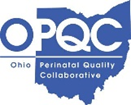 OPQC OUD Clinical Care Checklist Antepartum Outpatient CareCounsel on MAT with buprenorphine or methadone as recommended treatment for OUD during pregnancy and arrange appropriate referralsObtain recommended lab testingHIVHepB (Consider immunizations as indicated)HCV antibody (Viral load and genotype as indicated)Serum Creatinine Hepatic Function Panel Screen for co-morbidities including behavioral health and domestic violenceAdd maternal co-morbidities including OUD to maternal problem listProvide referrals/consultations unless otherwise provided by treatment program while providing a warm handoff to the following:Social work/Behavioral Health/Addiction Counseling/ Recovery Support Programs Neonatology/ Pediatric Consult to discuss NAS managementAnesthesia Consult to discuss pain management in laborReview institutional drug testing policies Screen for additional substance abuse including non-prescribed drugs, alcohol, tobacco and marijuana. Reconcile all patient medications and review OARRS report.Provide tobacco cessation counseling and treatment as indicated (discuss smoking cessation has been associated with lower rates of NAS)Obtain urine toxicology with confirmation (consent required) including alcohol metabolites Introduce plan of safe care and the process for Child Protection Services in the county/OhioOpportunity to promote benefit of regular prenatal care, regular negative toxicology screens and receiving MATProvide standardized patient education for pregnant women with OUD on:Opioid use and NASImportance of breastfeeding for eligible opioid exposed infantsImportance of maternal participation in newborn care for infants with NAS (i.e. Rooming in, breastfeeding, Finnegan Scoring)Discuss Narcan rescue and provide Rx to patient and consider to friends/family if applicable.Provide comprehensive contraceptive counseling and document planSign release for obstetric provider to communicate with MAT treatment center/addiction counseling/recovery support program Third Trimester CareRepeat recommended lab testing: HIVHepB (Consider immunizations as indicated)HCV antibody (Viral load and genotype as indicated)GC/CTRPREnsure second trimester anatomy scan was complete and provide growth/fluid ultrasoundObtain urine toxicology with confirmation (consent required) including alcohol metabolites (ethyl glucuronide/ethyl sulfate)Third Trimester Patient EducationReview plan of safe care and the process for Child Protection Services reporting in OhioDiscuss pain management options for labor, birth and postpartum Review standardized education for pregnant women with OUD which includes:Opioid use and NASImportance of breastfeeding for eligible opioid exposed infantsImportance of maternal participation in newborn care for infants with NASProvide comprehensive contraceptive counseling and document planMaternal DischargeReview plan of safe care including safe discharge plans for mom/infantDiscuss Narcan as a potential lifesaving strategy and provide prescription for patient and/or patient’s familyDiscuss the need to close follow-up with infant’s pediatricianEnsure appointment is scheduled for ongoing support services including MAT, social work, and behavioral health counseling/ recovery support services prior to maternal discharge             Schedule early postpartum follow up visit within 2 weeks  Provide contraception or confirm contraception plan          